                                              بسمه تعالی                                فرم اطلاعات انجمن فارغ التحصیلان                 مرکز آموزش الکترونیکی دانشگاه صنعتی خواجه نصیرالدین طوسی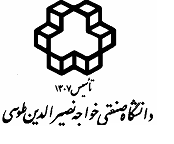 نام و نام خانوادگی:                                         	                  شماره دانشجویی:رشته :                                                                                گرايش:  تاریخ فارغ التحصیلی:                                                          مقطع تحصیلی :   شماره ملی:                                                                      تاریخ تولد:آدرس محل سکونت:تلفن همراه:تلفن ثابت:پست الکترونیک:لطفا درصورت شاغل بودن اطلاعات دقیق خود را در این قسمت تکمیل نمایید.سازمان یا شرکتی که در آن شاغلید:پست سازمانی:پست الکترونیک محل کار:                                                        شماره تلفن:آدرس محل کار:توانمندیهای علمی:1-2-3-توانمندیهای فرهنگی و هنری و اجتماعی1-2-3-درصورتی که علاقه مند به اعلام موردی هستید که در این فرم آورده نشده لطفا در این قسمت بنویسید...................................................................................................................................................................................................................................................................................................................................................................................................................................................نام و نام خانوادگی :                                                                       امضاء و تاریخ